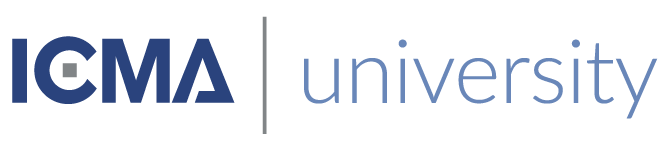 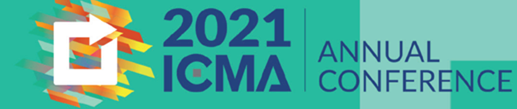 This is to certify that«First_Name» «Last_Name»Has satisfactorily completed the ICMA University workshopArt At Work: Finding Joy In Solving Messy ProblemsOctober 2021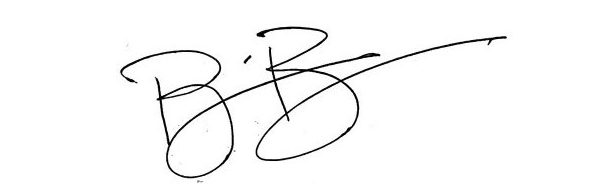 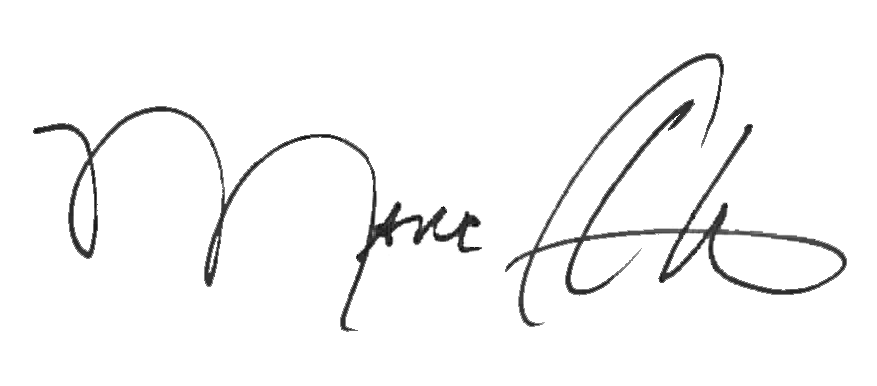 _______________________________		      		 _______________________________   Marc A. Ott 							     Brian Bullock, Director      ICMA Executive Director					    Worldwide Learning & Professional Development